	ПриложениеОПЕРАТИВНЫЙ ЕЖЕДНЕВНЫЙ ПРОГНОЗвозникновения чрезвычайных ситуаций на территорииРоссийской Федерации на 22 августа 2023 г.ДАЛЬНЕВОСТОЧНЫЙ ФО	Прогноз опасных и неблагоприятных метеорологических условийМетеорологическая обстановкаВ Республике Бурятия, Забайкальском крае дождь, ливневой дождь, местами гроза. На юге Республики Саха (Якутия), на юге Хабаровского края, в Амурской, Сахалинской областях, Еврейской АО, на востоке Чукотского АО сильный дождь, ливневой дождь, местами гроза. В Приморском, Камчатском краях, на севере Курильских островов, местами гроза. На территории округа ночью и утром местами туман. На севере Республики Саха (Якутия), на севере Чукотского АО и при грозе сильный ветер с порывами 15-20м/с.1.2.Гидрологическая обстановка: В Приморском крае паводковая ситуация на реках стабилизировалась. Сегодня на большинстве рек края наблюдается спад воды. Интенсивность спада составляет преимущественно 2-39 см за сутки. Отмечается постепенное освобождение пойм от подтоплений.Высокие уровни воды при опасных отметках сохраняются в нижнем течении р. Большая Уссурка (Дальнереченск) и в среднем течении р.Уссури (Графское)  в Дальнереченском районе, неблагоприятные отметки уровней воды -  на р.Усуури (Кировский – Лесозаводск, Тарташевка), Малиновка (Веденка). Сохраняется подтопление пойм Уссури в среднем течении, Арсеньевка, Илистая, Комиссаровка, Малиновка в их нижнем течении, Большая Уссурка в среднем и нижнем течении.В ближайшие сутки на большинстве рек ожидается спад воды. 22-23 августа в нижнем течении р. Большая Уссурка и в среднем течении р.Уссури в Дальнереченском районе уровни уйдут с опасных отметок.В связи с прогнозируемыми на 22-23 августа дождями, в западной половине края возможно формирование локальных паводков высотой подъема 0,5-1,5 м. В условиях повышенной водности на отдельных участках рек ожидаются выходы воды из низких берегов, подтопление прилегающих территорий.В Республике Бурятия 19-20 августа на реках Северобайкальского района проходили высокие быстроразвивающиеся дождевые паводки, неблагоприятные отметки уровня воды отмечались на реках Холодная и Тыя с затоплением поймы на 0,6-1,2 м.Сегодня в уровенном режиме рек преобладают колебания,  интенсивные подъемы на 29-85 см/сутки отмечались на реках В. Ангара и Баргузин.Выход воды на пойму наблюдается на р. Селенга у с. Усть-Кяхта слоем 25 см, с. Новоселенгинск – 92 см, г. Улан-Удэ - 10 см, с. Кабанск – 73 см; на р. Джида у ст. Джида – 146 см; на р. Чикой – с. Поворот –11 см; р. Уда – с. Удинск – 5 см; р. Гоуджекит – с. Гоуджекит – 4 см; р. Баргузин –с. Могойто -  47 см;  на р. Верхняя Ангара – с. Уоян – 27 см; р. Тыя  - гп. Тыя  - 40 см.На р. Селенга на участке с. Усть-Кяхта – Кабанск отмечается  уровень воды категории неблагоприятного явления.В ближайшие сутки на реках юго-западных, южных, северных районов   в связи с прогнозируемыми осадками существует угроза подъёма уровней рек с выходом воды на пойму, образования селевых потоков.В Забайкальском крае на реках Амур, Шилка, Нерча, Чита (Читинка), Каренга, Олекма, отдельных участках рек Онон и Ингода, малых реках Могочинского района уровни воды повысились на 2-48 см, на остальных реках наблюдается спад, Пойма р. Онон у с. Верхний Ульхун подтоплена на 34 см.В ближайшие двое суток на реках Амур, Шилка, Чита (Читинка), в среднем течении р.Онон, в среднем и нижнем течении р.Ингода, в нижнем течении р. Нерча  продолжится рост уровней воды на 6-30 см, на остальных реках края сохранится спад, наиболее интенсивный на р. Витим у с. Романовка. На р. Онон у с.Верхний Ульхун вода на пойме сохранится.В Амурской области при смещении селемджинского паводка подъемы уровней воды на 30-80 см/сутки наблюдаются в нижнем течении р. Зея, на Среднем Амуре на участке г. Благовещенск – с. Поярково, на рр. Селемджа, Архара без выхода воды на пойму.В ЕАО на реках наблюдаются колебания уровней воды ±20-23 см/сутки. Затоплена пойма р. Амур у с Нижнеспасское на 0,8 м, р.Б.Бира на глубину 0,3-0,5 м без угрозы хозяйственным объектам.В Хабаровском крае на Амуре преобладает подъем уровня воды, пойма затоплена на 0,2-1,0 м на участке Хабаровск – Малмыж.На р. Уссури продолжается слабый подъем уровня воды, пойма на участке с. Лончаково – с. Новосоветское затоплена на глубину 0,8-1,2 м, в Бикинском районе у с. Лончаково уровень воды превышает неблагоприятную отметку на 9 см.На других реках отмечаются колебания уровней воды, реки в берегах.С подходом второй волны паводка на р. Уссури на территории Хабаровского края ожидается дополнительный подъем уровней воды на 0,4-0,7 м с достижением неблагоприятных отметок: у с. Лончаково 21-22 августа 380-400 см (НЯ 350 см), с. Шереметьево 22-23 августа 810-830 см (НЯ 810 см), с. Венюково 23-24 августа 380-400 см (НЯ 400 см), с. Новосоветское 24-25 августа 540-550 см (НЯ 550 см) с подтоплением дорог, сельхозугодий, низких мест сел, расположенных в пойме реки, не защищенных дамбами.В Сахалинской области на реках отмается спад уровней воды.В Камчатском крае на большинстве рек южной половины края, а также на некоторых реках Тигильского района наблюдался рост уровней воды, вызванный выпадением сильных и очень сильных осадков. Наиболее интенсивные подъемы уровней воды дождевого паводка  отмечались на реках Елизовского, Соболевского, Усть-Большерецкого районов (до 119 см/сутки). На р. Начилова в районе с. Карымай отмечается разлив воды по пойме без ущерба.По состоянию на утро 21 августа дождевые паводки подъемом уровней воды на 2-28 см/сутки наблюдаются в среднем и нижнем течении реки Камчатка, на реках Тигильского и Олюторского районов. На остальных реках полуострова преимущественно отмечается спад уровней воды на 2-37 см/сутки. Незначительные разливы воды по пойме наблюдаются на р. Начилова в районе с. Карымай Усть-Большерецкого района без ущерба. В последующие трое суток, в связи с активной циклонической деятельностью над районами полуострова, на большинстве рек Камчатского края будут наблюдаться подъемы уровней воды дождевых паводков. Наибольшие подъемы до 0,3 м возможны на реках западных районов края, а также на реках Пенжинского района. Выход воды на пойму на реке Начилова в районе с. Карымай сохранится. Опасных гидрологических явлений не ожидается.В Республике Саха (Якутия) вследствие выпавших осадков в верховьях р. Лена, в бассейнах рек Витим и Олекма, наблюдается повышение уровня воды  в пределах Ленского района на 40-150 см, в Олекминском районе – на 30-40 см за сутки. В ближайшие сутки ожидается рост уровня в пределах центральных районов.На участке р. Алдан Усть-Миль – Эльдикан в пределах Усть-Майского района наблюдается повышение уровня воды с интенсивностью от 30 до 35 см за сутки (выход волны дождевого паводка с р. Учур). В ближайшие сутки у гидропоста Усть-Миль ожидается формирование максимума и дополнительный рост составит 3-6 см. На остальных участках реки преобладает суточный спад от 5 до 10 см.В результате выпавших осадков в бассейне р. Вилюй, на всем протяжении р. Вилюй отмечается незначительный подъем уровня от 5 до 10 см за сутки. На реках северо-востока преобладает понижение уровня воды с различной интенсивностью, за исключением верхнего течения рек Яна и Индигирка, где отмечается суточный рост от 2 до 6 см. На всем протяжении р. Яна, на р. Индигирка у гидропостов Усть-Нера и Белая Гора уровни воды сохраняются ниже проектных отметок лимитирующих судоходство без достижения опасного критерия по продолжительности.На р. Колыма у гидропоста Зырянка 23-24 августа уровень воды ожидается близкий к проектной отметки. Вследствие увеличения сбросов из Колымского водохранилища, с 26 августа у гидропоста Зырянка возобновится подъем уровня.В Магаданской области на реках формируются дождевые паводки. Наиболее интенсивные подъемы уровней воды (на 21-58 см/сутки) отмечаются на реках- Сусуманского, Ягоднинского, Тенькинского, Хасынского МО.На р. Колыма проходят волны попусков из водохранилищ Колымской и Усть-Среднеканской ГЭС. У с. Усть-Среднекан начался интенсивный подъем на 75 см/сутки, но на участке Усть-Среднекан – Коркодон уровни воды еще лимитируют судоходство.  В Чукотском АО на реках преобладает спад уровней воды.Японское море, Татарский пролив высота волн 0.5-1м (3 балла).Охотское море высота волн 0.5-1м (3 балла).Берингово море высота волн 1-2м (4 балла).2. Прогноз ЧСПриродные и природно-техногенные ЧСПрогнозируется вероятность возникновения ЧС (происшествий), связанных с повреждением (обрывом) ЛЭП и линий связи, обрушением слабо укрепленных конструкций, падением деревьев на юге и севере Республики Саха (Якутия), в Республике Бурятия, Приморском, Камчатском, Забайкальском краях, на юге Хабаровского края, в Амурской, Сахалинской областях, Еврейской АО, на востоке и севере Чукотского АО, на севере Курильских островов (Источник ЧС – сильный порывистый ветер).Существует вероятность поражения объектов электроэнергетики (трансформаторных подстанций, электрических систем и др.), хранилищ ГСМ, а также других объектов, не оборудованных молниезащитой (громоотводом), разрядами атмосферного электричества (молниями) на юге Республики Саха (Якутия), в Республике Бурятия, Приморском, Камчатском, Забайкальском краях, на юге Хабаровского края, в Амурской, Сахалинской областях, Еврейской АО, на востоке Чукотского АО, на севере Курильских островов (Источник ЧС – гроза).Существует вероятность возникновения ЧС (происшествий), связанных с затруднением в движении транспорта, перекрытием трассы для движения и увеличением количества ДТП на автодорогах федерального, регионального, местного значения, в работе аэропортов и вертолетных площадок на территории округа (Источник ЧС – туман).Существует риск возникновения ЧС (происшествий), связанных с подтоплением пониженных участков местности, низководных мостов, подмывом автомобильных и ж/д дорог в республиках Бурятия, Саха (Якутия), Хабаровском, Камчатском, Приморском краях, Амурской, Сахалинской областях (в т. ч. Курильские острова), Еврейской АО, Чукотском АО (Источник ЧС – осадки на фоне высокой водности, высокие уровни воды, неисправность и замусоривание коллекторно-дренажных систем, кратковременные подъемы на реках).Существует вероятность возникновения происшествий на водных объектах, связанных с несоблюдением правил безопасности людей на воде, с эксплуатацией маломерных судов  на большей части субъектов округа.Сохраняется риск возникновения происшествий, связанных с затруднениями судоходства и функционированием водозаборных сооружений, в результате низких уровней воды на отдельных участках рек на территории Республики Саха (Якутия), Магаданской области.На территории горных районов республик Бурятия, Саха (Якутия), Забайкальского, Хабаровского, Камчатского, Приморского краёв, Амурской, Сахалинской областей, Еврейской АО существует вероятность возникновения ЧС (происшествий), вызванных перекрытием автомобильных и железных дорог, нарушением работы транспорта, повреждением опор ЛЭП, повреждением зданий и сооружений, нарушением работы систем жизнеобеспечения населения (Источник ЧС – высокий уровень предшествующего увлажнения, оползни, сели, обвалы, антропогенная деятельность).Сохраняется вероятность возникновения очагов ландшафтных пожаров, а также ухудшения лесопожарной обстановки на природных территориях отдельных районов республик Саха (Якутия), Бурятия, Приморского, Забайкальского, Хабаровского краев, Амурской, Сахалинской областей, Чукотского АО.Риск ухудшения экологической обстановки и задымления населенных пунктов существует на территории Республики Саха (Якутия), Хабаровского края, Амурской области.2.2. Техногенные ЧССуществует вероятность возникновения ЧС (происшествий) локального уровня, связанных с авариями в работе систем коммунального жизнеобеспечения, а также риск возникновения техногенных пожаров (в т. ч. взрывов бытового газа) на территории округа (Источник ЧС – износ оборудования, нарушение и несоблюдение производственно-технологических норм и правил эксплуатации газового оборудования).СИБИРСКИЙ ФОПрогноз опасных и неблагоприятных метеорологических условийМетеорологическая обстановкаВ Эвенкийском МР дождь, ливневой дождь, местами гроза. В Омской области, Туруханском МР, на юго-западе Таймыра сильный дождь, ливневой дождь, местами гроза, град. На территории округа ночью и утром местами туман. На Таймыре и при грозе сильный ветер с порывами 15-20 м/с, в Омской области 12-17 м/с.1.2.Гидрологическая обстановка: Повышение уровня воды (на 32-173 см за сутки) отмечалось на р. Бия (Алтайский край), р. Томь, р. Кия (Кемеровская область), р. Абакан (Республика Хакасия), р. Туба, р. Казыр, р. Нижняя Тунгуска (Красноярский край), р. Киренга, р. Лена (Иркутская область).22 августа на р. Киренга у п. Улькан (Иркутская область) ожидается повышение уровня воды до неблагоприятной отметки.В Омской области сохраняется критическая отметка уровня воды на р. Иртыш у р. п. Черлак.Прогноз ЧСПриродные и природно-техногенные ЧСПрогнозируется вероятность возникновения ЧС (происшествий), связанных с повреждением (обрывом) ЛЭП и линий связи, обрушением слабо укрепленных конструкций, падением деревьев  на территории Омской области, Эвенкийского, Туруханского МР,  Таймыра (Источник ЧС – сильный порывистый ветер).Существует вероятность поражения объектов электроэнергетики (трансформаторных подстанций, электрических систем и др.), хранилищ ГСМ, а также других объектов, не оборудованных молниезащитой (громоотводом), разрядами атмосферного электричества (молниями) на территории Омской области, Эвенкийского, Туруханского МР, юго-запада Таймыра (Источник ЧС – гроза). Сохраняется вероятность возникновения ЧС (происшествий), связанных с повреждением крыш и остекления зданий, сооружений, автотранспортных средств, повреждением сельскохозяйственных культур на территории Омской области, Туруханского МР, юго-запада Таймыра (Источник ЧС – град).Существует вероятность возникновения ЧС (происшествий), связанных с затруднением в движении транспорта, перекрытием трассы для движения и увеличением количества ДТП на автодорогах федерального, регионального, местного значения, в работе аэропортов и вертолетных площадок на территории округа (Источник ЧС – туман).Существует риск возникновения ЧС (происшествий), связанных с подтоплением пониженных участков местности, низководных мостов, подмывом автомобильных и ж/д дорог в Красноярском крае, Туруханском МР, Омской, Иркутской областях, на Таймыре (Источник ЧС – осадки на фоне высокой водности, высокие уровни воды, неисправность и замусоривание коллекторно-дренажных систем, кратковременные подъемы на реках). Сохраняется вероятность возникновения происшествий на водных объектах, связанных с несоблюдением правил безопасности людей на воде, с эксплуатацией маломерных судов на всей территории округа.Сохраняется риск возникновения происшествий, связанных с затруднениями судоходства и функционированием водозаборных сооружений, в результате низких уровней воды на отдельных участках рек на территории Красноярского края, Омской области.Сохраняется риск ухудшения гидрологической обстановки, обусловленной повышенными сбросами с Иркутской ГЭС.На территории горных районов республик Алтай, Тыва, Хакасия, Красноярского края, Иркутской, Кемеровской областей существует вероятность возникновения ЧС (происшествий), вызванных перекрытием автомобильных и железных дорог, нарушением работы транспорта, повреждением опор ЛЭП, повреждением зданий и сооружений, нарушением работы систем жизнеобеспечения населения (Источник ЧС – высокий уровень предшествующего увлажнения, оползни, сели, обвалы, антропогенная деятельность).Сохраняется вероятность возникновения очагов ландшафтных пожаров, а также ухудшения лесопожарной обстановки на природных территориях отдельных районов республик Алтай, Тыва, Алтайского, Красноярского краев, Омской, Томской, Новосибирской, Иркутской областей.2.2. Техногенные ЧС Существует вероятность возникновения чрезвычайных ситуаций (происшествий) локального уровня, связанных с авариями в работе систем коммунального жизнеобеспечения, а также риск возникновения техногенных пожаров (в т. ч. взрывов бытового газа) на территории округа (Источник ЧС – износ оборудования, нарушение и несоблюдение производственно-технологических норм и правил эксплуатации газового оборудования).УРАЛЬСКИЙ ФО1. Прогноз опасных и неблагоприятных метеорологических условийМетеорологическая обстановкаВ Тюменской области дождь, ливневой дождь, местами гроза. На севере Ямало-Ненецкого АО, в Ханты-Мансийском АО сильный дождь, ливневой дождь, местами гроза, град. На юге округа ночью и утром местами туман. В Ямало-Ненецком, Ханты-Мансийском АО и при грозе ветер с порывами 12-17 м/с.1.2.Гидрологическая обстановкаВ Ханты-Мансийского АО на реке Казым уровень воды ниже опасно низкой отметки.2. Прогноз ЧС2.1. Природные и природно-техногенные ЧС  Прогнозируется вероятность возникновения ЧС (происшествий), связанных с повреждением (обрывом) ЛЭП и линий связи, обрушением слабо укрепленных конструкций, падением деревьев на территории Тюменской области, Ямало-Ненецкого, Ханты-Мансийского АО (Источник ЧС – порывистый ветер).Существует вероятность поражения объектов электроэнергетики (трансформаторных подстанций, электрических систем и др.), хранилищ ГСМ, а также других объектов, не оборудованных молниезащитой (громоотводом), разрядами атмосферного электричества (молниями) на территории Тюменской области, севера Ямало-Ненецкого АО, Ханты-Мансийского АО (Источник ЧС – гроза). Сохраняется вероятность возникновения ЧС (происшествий), связанных с повреждением крыш и остекления зданий, сооружений, автотранспортных средств, повреждением сельскохозяйственных культур на территории севера Ямало-Ненецкого АО, Ханты-Мансийского АО (Источник ЧС – град).Существует вероятность возникновения ЧС (происшествий), связанных с затруднением в движении транспорта, перекрытием трассы для движения и увеличением количества ДТП на автодорогах федерального, регионального, местного значения, в работе аэропортов и вертолетных площадок на юге округа (Источник ЧС – туман).Существует риск возникновения ЧС (происшествий), связанных с подтоплением пониженных участков местности, низководных мостов, подмывом автомобильных и ж/д дорог в Тюменской области, Ямало-Ненецком, Ханты-Мансийском АО (Источник ЧС – осадки на фоне высокой водности, высокие уровни воды, неисправность и замусоривание коллекторно-дренажных систем, кратковременные подъемы на реках).Сохраняется вероятность возникновения происшествий на водных объектах, связанных с несоблюдением правил безопасности людей на воде, с эксплуатацией маломерных судов на всей территории округа.Сохраняется риск возникновения происшествий, связанных с затруднениями судоходства и функционированием водозаборных сооружений, в результате низких уровней воды на отдельных участках рек на территории Ямало-Ненецкого, Ханты-Мансийского АО.На территории Челябинской области существует вероятность ЧС (происшествий), связанных с перекрытием автомобильных и железных дорог, нарушением работы транспорта, повреждением опор ЛЭП, повреждением зданий и сооружений, нарушением работы систем жизнеобеспечения населения (Источник ЧС – высокий уровень предшествующего увлажнения, оползни, сели, обвалы, антропогенная деятельность).Сохраняется вероятность возникновения очагов ландшафтных пожаров, а также ухудшения лесопожарной обстановки на природных территориях отдельных районов Челябинской, Свердловской, Тюменской, Курганской областей, Ханты-Мансийского, Ямало-Ненецкого АО.2.2. Техногенные ЧССуществует вероятность возникновения чрезвычайных ситуаций (происшествий), локального уровня, связанных с авариями в работе систем коммунального жизнеобеспечения, а также риск возникновения техногенных пожаров (в т. ч. взрывов бытового газа) на территории округа (Источник ЧС – износ оборудования, нарушение и несоблюдение производственно-технологических норм и правил эксплуатации газового оборудования).ПРИВОЛЖСКИЙ ФО1. Прогноз опасных и неблагоприятных метеорологических условийМетеорологическая обстановкаВ Пензенской, Саратовской, Ульяновской областях дождь, ливневой дождь, местами гроза. На юге Республики Башкортостан, в Самарской, Оренбургской областях сильный дождь, ливневой дождь, местами гроза, град. На территории округа ночью и утром местами туман. Ветер при грозе 15-20 м/с, местами до 23 м/с. 1.2.Гидрологическая обстановкаУровень воды ниже опасно низкой отметки сохраняется на реке Вятка (Кировская область), на р. Белая у г. Уфа, г. Бирск и р. Уфа у п. Шакша. Очень малые расходы воды на р. Белая у г. Уфа и г. Бирск. (Республика Башкортостан).2. Прогноз ЧС2.1. Природные и природно-техногенные ЧСПрогнозируется вероятность возникновения ЧС (происшествий), связанных с повреждением (обрывом) ЛЭП и линий связи, обрушением слабо укрепленных конструкций, падением деревьев на юге Республики Башкортостан, в Пензенской, Саратовской, Ульяновской, Самарской, Оренбургской областях (Источник ЧС – порывистый ветер).Существует вероятность поражения объектов электроэнергетики (трансформаторных подстанций, электрических систем и др.), хранилищ ГСМ, а также других объектов, не оборудованных молниезащитой (громоотводом), разрядами атмосферного электричества (молниями) на юге Республики Башкортостан, в Пензенской, Саратовской, Ульяновской, Самарской, Оренбургской областях (Источник ЧС – гроза). Сохраняется вероятность возникновения ЧС (происшествий), связанных с повреждением крыш и остекления зданий, сооружений, автотранспортных средств, повреждением сельскохозяйственных культур на юге Республики Башкортостан, в Самарской, Оренбургской областях (Источник ЧС – град).Существует вероятность возникновения ЧС (происшествий), связанных с затруднением в движении транспорта, перекрытием трассы для движения и увеличением количества ДТП на автодорогах федерального, регионального, местного значения, в работе аэропортов и вертолетных площадок на территории округа (Источник ЧС – туман).Существует риск возникновения ЧС (происшествий), связанных с подтоплением пониженных участков местности, низководных мостов, подмывом автомобильных и ж/д дорог в Республике Башкортостан, Саратовской, Самарской, Оренбургской областях (Источник ЧС – осадки на фоне высокой водности, высокие уровни воды, неисправность и замусоривание коллекторно-дренажных систем, кратковременные подъемы на реках).Сохраняется вероятность возникновения происшествий на водных объектах, связанных с несоблюдением правил безопасности людей на воде, с эксплуатацией маломерных судов на всей территории округа.Сохраняется риск возникновения происшествий, связанных с затруднениями судоходства и функционированием водозаборных сооружений, в результате низких уровней воды на отдельных участках рек на территории Республики Башкортостан, Кировской области.Сохраняется вероятность возникновения очагов ландшафтных пожаров, а также ухудшения лесопожарной обстановки на природных территориях отдельных районах республик Башкортостан, Татарстан, Марий Эл, Мордовия, Чувашской, Удмуртской республик, Пермского края, Кировской, Пензенской, Нижегородской, Оренбургской, Саратовской, Самарской, Ульяновской областей.2.2 Техногенные ЧС Существует вероятность возникновения чрезвычайных ситуаций (происшествий), локального уровня, связанных с авариями в работе систем коммунального жизнеобеспечения, а также риск возникновения техногенных пожаров (в т. ч. взрывов бытового газа) на территории округа (Источник ЧС – износ оборудования, нарушение и несоблюдение производственно-технологических норм и правил эксплуатации газового оборудования).ЮЖНЫЙ ФОПрогноз опасных и неблагоприятных метеорологических условийМетеорологическая обстановкаВ Волгоградской области сильный дождь, ливневой дождь, местами гроза. Ветер при грозе с порывами 15-20 м/с. Температура воздуха в республиках Калмыкия, Адыгея, Краснодарском крае, Астраханской области +34…+39оС, в Республике Крым, Ростовской области +31…+36оС.1.2. Гидрологическая обстановка	В Республике Адыгея наблюдался подъем уровня воды (на 27-35 см за сутки) на р. Пшиш.Черное море и Керченский пролив высота волн 0.5-1м (3 балла).Азовское море высота волн 0.5-1м (3 балла).2. Прогноз ЧС2.1. Природные и природно-техногенные ЧСПрогнозируется вероятность возникновения ЧС и происшествий, связанных с повреждением (обрывом) ЛЭП и линий связи, обрушением слабо укрепленных конструкций, падением деревьев на территории Волгоградской области (Источник ЧС – сильный порывистый ветер).Существует вероятность поражения объектов электроэнергетики (трансформаторных подстанций, электрических систем и др.), хранилищ ГСМ, а также других объектов, не оборудованных молниезащитой (громоотводом), разрядами атмосферного электричества (молниями) на территории Волгоградской области (Источник ЧС – гроза).Существует риск возникновения ЧС (происшествий), связанных с подтоплением пониженных участков местности, низководных мостов, подмывом автомобильных и ж/д дорог в Волгоградской области (Источник ЧС – осадки на фоне высокой водности, высокие уровни воды, неисправность и замусоривание коллекторно-дренажных систем, кратковременные подъемы на реках).Существует высокая вероятность возникновения происшествий на водных объектах, связанных с несоблюдением правил безопасности людей на воде, с эксплуатацией маломерных судов на всей территории округа.На территории горных районов Республики Крым, г. Севастополь, Краснодарского края существует вероятность возникновения ЧС (происшествий), связанных с перекрытием автомобильных и железных дорог, нарушением работы транспорта, повреждением опор ЛЭП, повреждением зданий и сооружений, нарушением работы систем жизнеобеспечения (Источник ЧС – оползни, обвалы, сели, провалы грунта, антропогенная деятельность).Повышается вероятность возникновения ЧС (происшествий) на территории республик Крым, Калмыкия, Адыгея, Краснодарского края, Астраханской, Ростовской областей, связанных с отключением электроэнергии в результате перегрева трансформаторных подстанций, засухой, повышением классов пожарной опасности в лесах и на торфяниках, обмелением рек, осушением водоёмов, гибелью растений, сельскохозяйственных угодий (Источник ЧС – высокая температура воздуха).Сохраняется вероятность возникновения очагов ландшафтных пожаров, а также ухудшения лесопожарной обстановки на природных территориях отдельных районов республик Крым, Адыгея, Калмыкия, Краснодарского края, Астраханкой, Волгоградской, Ростовской областей.2.2. Техногенные ЧС 	Существует вероятность возникновения чрезвычайных ситуаций (происшествий) локального уровня, связанных с авариями в работе систем коммунального жизнеобеспечения, а также риск возникновения техногенных пожаров (в т. ч. взрывов бытового газа) на территории округа (Источник ЧС – износ оборудования, нарушение и несоблюдение производственно-технологических норм и правил эксплуатации газового оборудования). ДОНЕЦКАЯ НАРОДНАЯ РЕСПУБЛИКА1. Прогноз опасных и неблагоприятных метеорологических условийНа территории Республики местами дождь, ливневой дождь, гроза. На территории ночью и утром местами туман. Ветер при грозе с порывами 15-20 м/с.2. Прогноз ЧС2.1. Природные и природно-техногенные ЧС Прогнозируется вероятность возникновения ЧС и происшествий, связанных с повреждением (обрывом) ЛЭП и линий связи, обрушением слабо укрепленных конструкций, падением деревьев на территории Республики (Источник ЧС – сильный порывистый ветер).Существует вероятность поражения объектов электроэнергетики (трансформаторных подстанций, электрических систем и др.), хранилищ ГСМ, а также других объектов, не оборудованных молниезащитой (громоотводом), разрядами атмосферного электричества (молниями) на территории Республики (Источник ЧС – гроза).Существует вероятность возникновения ЧС (происшествий), связанных с затруднением в движении транспорта, перекрытием трассы для движения и увеличением количества ДТП на автодорогах федерального, регионального, местного значения, в работе вертолетных площадок на территории Республики (Источник ЧС – туман).Повышается вероятность возникновения ЧС (происшествий) на территории Республики, связанных с отключением электроэнергии в результате перегрева трансформаторных подстанций, засухой, повышением классов пожарной опасности в лесах и на торфяниках, обмелением рек, осушением водоёмов, гибелью растений, сельскохозяйственных угодий (Источник ЧС – высокая температура воздуха).Сохраняется вероятность выявления термических аномалий, а также ухудшения лесопожарной обстановки на природных территориях отдельных районов Республики.2.2. Техногенные ЧССуществует вероятность возникновения чрезвычайных ситуаций (происшествий) локального уровня, связанных с авариями в работе систем коммунального жизнеобеспечения, а также риск возникновения техногенных пожаров (в т. ч. взрывов бытового газа) на территории Республики (Источник ЧС – износ оборудования, нарушение и несоблюдение производственно-технологических норм и правил эксплуатации газового оборудования).ЛУГАНСКАЯ НАРОДНАЯ РЕСПУБЛИКА1. Прогноз опасных и неблагоприятных метеорологических условийНа территории Республики местами дождь, ливневой дождь, гроза. На территории ночью и утром местами туман. Ветер при грозе с порывами 15-20 м/с.2. Прогноз ЧС2.1. Природные и природно-техногенные ЧС Прогнозируется вероятность возникновения ЧС и происшествий, связанных с повреждением (обрывом) ЛЭП и линий связи, обрушением слабо укрепленных конструкций, падением деревьев на территории Республики (Источник ЧС – сильный порывистый ветер).Существует вероятность поражения объектов электроэнергетики (трансформаторных подстанций, электрических систем и др.), хранилищ ГСМ, а также других объектов, не оборудованных молниезащитой (громоотводом), разрядами атмосферного электричества (молниями) на территории Республики (Источник ЧС – гроза).Существует вероятность возникновения ЧС (происшествий), связанных с затруднением в движении транспорта, перекрытием трассы для движения и увеличением количества ДТП на автодорогах федерального, регионального, местного значения, в работе вертолетных площадок на территории Республики (Источник ЧС – туман).Повышается вероятность возникновения ЧС (происшествий) на территории Республики, связанных с отключением электроэнергии в результате перегрева трансформаторных подстанций, засухой, повышением классов пожарной опасности в лесах и на торфяниках, обмелением рек, осушением водоёмов, гибелью растений, сельскохозяйственных угодий (Источник ЧС – высокая температура воздуха).Сохраняется вероятность выявления термических аномалий, а также ухудшения лесопожарной обстановки на природных территориях отдельных районов Республики.2.2. Техногенные ЧССуществует вероятность возникновения чрезвычайных ситуаций (происшествий) локального уровня, связанных с авариями в работе систем коммунального жизнеобеспечения, а также риск возникновения техногенных пожаров (в т. ч. взрывов бытового газа) на территории Республики (Источник ЧС – износ оборудования, нарушение и несоблюдение производственно-технологических норм и правил эксплуатации газового оборудования).ЗАПОРОЖСКАЯ ОБЛАСТЬ1. Прогноз опасных и неблагоприятных метеорологических условийНа территории области местами дождь, ливневой дождь, гроза. На территории ночью и утром местами туман. Ветер при грозе с порывами 15-20 м/с.2. Прогноз ЧС2.1. Природные и природно-техногенные ЧС Прогнозируется вероятность возникновения ЧС и происшествий, связанных с повреждением (обрывом) ЛЭП и линий связи, обрушением слабо укрепленных конструкций, падением деревьев на территории области (Источник ЧС – сильный порывистый ветер).Существует вероятность поражения объектов электроэнергетики (трансформаторных подстанций, электрических систем и др.), хранилищ ГСМ, а также других объектов, не оборудованных молниезащитой (громоотводом), разрядами атмосферного электричества (молниями) на территории области (Источник ЧС – гроза).Существует вероятность возникновения ЧС (происшествий), связанных с затруднением в движении транспорта, перекрытием трассы для движения и увеличением количества ДТП на автодорогах федерального, регионального, местного значения, в работе вертолетных площадок на территории области (Источник ЧС – туман).Повышается вероятность возникновения ЧС (происшествий) на территории области, связанных с отключением электроэнергии в результате перегрева трансформаторных подстанций, засухой, повышением классов пожарной опасности в лесах и на торфяниках, обмелением рек, осушением водоёмов, гибелью растений, сельскохозяйственных угодий (Источник ЧС – высокая температура воздуха).Сохраняется вероятность выявления термических аномалий, а также ухудшения лесопожарной обстановки на природных территориях отдельных районов области.2.2. Техногенные ЧССуществует вероятность возникновения чрезвычайных ситуаций (происшествий) локального уровня, связанных с авариями в работе систем коммунального жизнеобеспечения, а также риск возникновения техногенных пожаров (в т. ч. взрывов бытового газа) на территории области (Источник ЧС – износ оборудования, нарушение и несоблюдение производственно-технологических норм и правил эксплуатации газового оборудования).ХЕРСОНСКАЯ ОБЛАСТЬ1. Прогноз опасных и неблагоприятных метеорологических условийНа территории области местами дождь, ливневой дождь, гроза. На территории ночью и утром местами туман. Ветер при грозе с порывами 15-20 м/с. Температура воздуха  +32…+37оС.2. Прогноз ЧС2.1. Природные и природно-техногенные ЧС Прогнозируется вероятность возникновения ЧС и происшествий, связанных с повреждением (обрывом) ЛЭП и линий связи, обрушением слабо укрепленных конструкций, падением деревьев на территории области (Источник ЧС – сильный порывистый ветер).Существует вероятность поражения объектов электроэнергетики (трансформаторных подстанций, электрических систем и др.), хранилищ ГСМ, а также других объектов, не оборудованных молниезащитой (громоотводом), разрядами атмосферного электричества (молниями) на территории области (Источник ЧС – гроза).Существует вероятность возникновения ЧС (происшествий), связанных с затруднением в движении транспорта, перекрытием трассы для движения и увеличением количества ДТП на автодорогах федерального, регионального, местного значения, в работе вертолетных площадок на территории области (Источник ЧС – туман).Повышается вероятность возникновения ЧС (происшествий) на территории области, связанных с отключением электроэнергии в результате перегрева трансформаторных подстанций, засухой, повышением классов пожарной опасности в лесах и на торфяниках, обмелением рек, осушением водоёмов, гибелью растений, сельскохозяйственных угодий (Источник ЧС – высокая температура воздуха).Сохраняется вероятность выявления термических аномалий, а также ухудшения лесопожарной обстановки на природных территориях отдельных районов области.2.2. Техногенные ЧСПрогнозируется вероятность возникновения чрезвычайных ситуаций 
локального уровня, связанных с авариями в работе систем коммунального жизнеобеспечения, а также риск возникновения техногенных пожаров (в т. ч. взрывов бытового газа) на территории области (Источник ЧС – износ оборудования, нарушение и несоблюдение производственно-технологических норм и правил эксплуатации газового оборудования).СЕВЕРО-КАВКАЗСКИЙ ФО	1. Прогноз опасных и неблагоприятных метеорологических условий1.1 Метеорологическая обстановкаНа всей территории округа, кроме севера Республики Дагестан, Ставропольского края ливневой дождь, местами гроза, град. В Кабардино-Балкарской Республике сильный дождь, ливневой дождь, местами гроза, град. Ветер при грозе с порывами 15-20 м/с. Температура воздуха в Чеченской, Кабардино-Балкарской Республиках, Ставропольском крае +34…+39оС, в республиках Дагестан, Северная Осетия +31…+36оС.1.2.Гидрологическая обстановкаВ Республике Дагестан наблюдался подъем уровня воды (на 27-35 см за сутки) р. Аварское Койсу.На р. Самур у с. Усух (Республика Дагестан) сохраняются низкие уровни воды в пределах неблагоприятной отметки и ниже.Каспийское море: высота волн 0.5-1м (3 балла).2. Прогноз ЧС2.1. Природные и природно-техногенные ЧСПрогнозируется вероятность возникновения ЧС и происшествий, связанных с повреждением (обрывом) ЛЭП и линий связи, обрушением слабо укрепленных конструкций, падением деревьев на всей территории округа, кроме севера Республики Дагестан, Ставропольского края (Источник ЧС – сильный порывистый ветер).Существует вероятность поражения объектов электроэнергетики (трансформаторных подстанций, электрических систем и др.), хранилищ ГСМ, а также других объектов, не оборудованных молниезащитой (громоотводом), разрядами атмосферного электричества на всей территории округа, кроме севера Республики Дагестан, Ставропольского края (Источник ЧС – гроза).Существует вероятность возникновения ЧС и происшествий, связанных с повреждением крыш и остекления зданий, сооружений, автотранспортных средств, повреждением сельскохозяйственных культур на всей территории округа, кроме севера Республики Дагестан, Ставропольского края (Источник ЧС – град).Существует риск возникновения ЧС (происшествий), связанных с подтоплением пониженных участков местности, низководных мостов, подмывом автомобильных и ж/д дорог в Кабардино-Балкарской Республике (Источник ЧС – осадки на фоне высокой водности, высокие уровни воды, неисправность и замусоривание коллекторно-дренажных систем, кратковременные подъемы на реках).На территории горных районов Кабардино-Балкарской, Карачаево-Черкесской республик, Республики Северная Осетия-Алания существует вероятность возникновения ЧС (происшествий), связанных с перекрытием автомобильных и железных дорог, нарушением работы транспорта, повреждением опор ЛЭП, повреждением зданий и сооружений, нарушением работы систем жизнеобеспечения (Источник ЧС – высокий уровень предшествующего увлажнения, оползни, сели, обвалы, антропогенная деятельность).Повышается вероятность возникновения ЧС (происшествий) на территории Чеченской, Кабардино-Балкарской республик, Ставропольского края, связанных с отключением электроэнергии в результате перегрева трансформаторных подстанций, засухой, повышением классов пожарной опасности в лесах и на торфяниках, обмелением рек, осушением водоёмов, гибелью растений, сельскохозяйственных угодий (Источник ЧС – высокая температура воздуха).Сохраняется вероятность возникновения очагов ландшафтных пожаров, а также ухудшения лесопожарной обстановки на природных территориях отдельных республик Ингушетия, Северная Осетия-Алания, Дагестан, Карачаево-Черкесской, Кабардино-Балкарской, Чеченской республик, Ставропольский край.2.2. Техногенные ЧС 	Существует вероятность возникновения чрезвычайных ситуаций (происшествий) локального уровня, связанных с авариями в работе систем коммунального жизнеобеспечения, а также риск возникновения техногенных пожаров (в т. ч. взрывов бытового газа) на территории округа (Источник ЧС – износ оборудования, нарушение и несоблюдение производственно-технологических норм и правил эксплуатации газового оборудования).СЕВЕРО-ЗАПАДНЫЙ ФО1. Прогноз опасных и неблагоприятных метеорологических условийМетеорологическая обстановкаВ Республике Коми, на севере Архангельской области, в Калининградской области, Ненецком АО дождь, ливневой дождь, местами гроза. В Ленинградской, Псковской, Новгородской областях сильный дождь, ливневой дождь, местами гроза. На территории округа ночью и утром местами туман. В Калининградской области, Ненецком АО при грозе ветер с порывами и 12-17м/с.1.2.Гидрологическая обстановка	Уровни воды на большинстве рек выше среднемноголетних уровней летне-осенней межени на 1-30 см, на реках Акким, Чудзъйок, Поной (Каневка), Чаваньга Монча – ниже на 1-4 см (р. Печа — ниже на 15 см), и ниже прошлого года на 2-49 см (р. Печа — ниже на 169 см).Баренцево море высота волн 1-2м (4 балла).Белое море высота волн 1-2м (4 балла).Балтийское море высота волн 1-2м (4 балла).2. Прогноз ЧС2.1. Природные и природно-техногенные ЧСПрогнозируется вероятность возникновения ЧС (происшествий), связанных с повреждением (обрывом) ЛЭП и линий связи, обрушением слабо укрепленных конструкций, падением деревьев на территории Республики Коми, севера Архангельской области, Калининградской, Ленинградской, Псковской, Новгородской областей, Ненецкого АО (Источник ЧС – порывистый ветер).Существует вероятность поражения объектов электроэнергетики (трансформаторных подстанций, электрических систем и др.), хранилищ ГСМ, а также других объектов, не оборудованных молниезащитой (громоотводом), разрядами атмосферного электричества на территории Республики Коми, севера Архангельской области, Калининградской, Ленинградской, Псковской, Новгородской областей, Ненецкого АО (Источник ЧС – гроза).Существует вероятность возникновения ЧС (происшествий), связанных с затруднением в движении транспорта, перекрытием трассы для движения и увеличением количества ДТП на автодорогах федерального, регионального, местного значения, в работе аэропортов и вертолетных площадок на территории округа (Источник ЧС – туман).Существует риск возникновения ЧС (происшествий), связанных с подтоплением пониженных участков местности, низководных мостов, подмывом автомобильных и ж/д дорог в Ленинградской, Псковской, Новгородской областях (Источник ЧС – осадки на фоне высокой водности, высокие уровни воды, неисправность и замусоривание коллекторно-дренажных систем, кратковременные подъемы на реках).Существует вероятность возникновения происшествий на водных объектах, связанных с несоблюдением правил безопасности людей на воде, с эксплуатацией маломерных судов на территории субъектов округа. Сохраняется риск возникновения происшествий, связанных с затруднениями судоходства и функционированием водозаборных сооружений, в результате низких уровней воды на отдельных участках рек на территории Республики Коми.На территории Мурманской области существует вероятность возникновения ЧС (происшествий), связанных с перекрытием автомобильных и железных дорог, нарушением работы транспорта, повреждением опор ЛЭП, повреждением зданий и сооружений, нарушением работы систем жизнеобеспечения (Источник ЧС – высокий уровень предшествующего увлажнения, оползни, сели, обвалы, антропогенная деятельность).Сохраняется вероятность возникновения очагов ландшафтных пожаров, а также ухудшения лесопожарной обстановки на природных территориях отдельных районов республик Коми, Карелия, Архангельской, Мурманской, Ленинградской, Вологодской областей.2.2. Техногенные ЧС	Существует вероятность возникновения чрезвычайных ситуаций локального уровня, связанных с авариями в работе систем коммунального жизнеобеспечения, а также риск возникновения техногенных пожаров (в т. ч. взрывов бытового газа) на территории округа (Источник ЧС – износ оборудования, нарушение и несоблюдение производственно-технологических норм и правил эксплуатации газового оборудования).ЦЕНТРАЛЬНЫЙ ФО1. Прогноз опасных и неблагоприятных метеорологических условийМетеорологическая обстановкаНа всей территории округа местами дождь, ливневой дождь, гроза, град. В Тверской, Смоленской, Калужской, Брянской, Белгородской Курской Орловской, Липецкой, Тульской, Московской областях сильный дождь, ливневой дождь, местами гроза. На территории округа ночью и утром местами туман. Ветер при грозе 15-20м/с.1.2.Гидрологическая обстановка19-20 августа невысокий дождевой паводок прошел на отдельных реках Тверской, Костромской, Смоленской, Московской, Калужской и Брянской областей. За прошедшие сутки значительное повышение уровня воды отмечалось на реке Вопь у п. Капыревщина (приток верхнего Днепра) на 74 см. 2. Прогноз ЧС	2.1. Природные и природно-техногенные ЧСПрогнозируется вероятность возникновения ЧС (происшествий), связанных с повреждением (обрывом) ЛЭП и линий связи, обрушением слабо укрепленных конструкций, падением деревьев на территории округа (Источник ЧС – сильный порывистый ветер).Существует вероятность поражения объектов электроэнергетики (трансформаторных подстанций, электрических систем и др.), хранилищ ГСМ, а также других объектов, не оборудованных молниезащитой (громоотводом), разрядами атмосферного электричества на территории округа (Источник ЧС – гроза).Существует вероятность возникновения ЧС и происшествий, связанных с повреждением крыш и остекления зданий, сооружений, автотранспортных средств, повреждением сельскохозяйственных культур на территории округа (Источник ЧС – град).Существует вероятность возникновения ЧС (происшествий), связанных с затруднением в движении транспорта, перекрытием трассы для движения и увеличением количества ДТП на автодорогах федерального, регионального, местного значения, в работе аэропортов и вертолетных площадок на территории округа (Источник ЧС – туман).Существует риск возникновения ЧС (происшествий), связанных с подтоплением пониженных участков местности, низководных мостов, подмывом автомобильных и ж/д дорог в Тверской, Смоленской, Калужской, Брянской, Белгородской, Курской, Орловской, Липецкой, Тульской, Московской областях (Источник ЧС – осадки на фоне высокой водности, высокие уровни воды, неисправность и замусоривание коллекторно-дренажных систем, кратковременные подъемы на реках).Существует вероятность возникновения происшествий на водных объектах, связанных с несоблюдением правил безопасности людей на воде, с эксплуатацией маломерных судов на территории субъектов округа. Сохраняется вероятность возникновения очагов ландшафтных пожаров, а также ухудшения лесопожарной обстановки на природных территориях отдельных районов Ярославской, Костромской, Владимирской, Ивановской, Рязанской, Московской, Липецкой, Тамбовской, Воронежской, Белгородской, Курской, Орловской областей. 2.2. Техногенные ЧССуществует вероятность возникновения чрезвычайных ситуаций (происшествий) локального уровня, связанных с авариями в работе систем коммунального жизнеобеспечения, а также риск возникновения техногенных пожаров (в т. ч. взрывов бытового газа) на территории округа (Источник ЧС – износ оборудования, нарушение и несоблюдение производственно-технологических норм и правил эксплуатации газового оборудования).г. МОСКВА1. Прогноз опасных и неблагоприятных метеорологических условийНочью облачно с прояснениями, температура в Москве 9...11°С (в центре 13...15°С), ветер слабый. Днем облачно, кратковременный дождь, температура в Москве 18...20°, ветер переменный 3-8 м/с.2. Прогноз ЧС2.1. Природные и природно-техногенные ЧС не прогнозируются.2.2. Техногенные ЧСПрогнозируется вероятность возникновения чрезвычайных ситуаций  локального уровня, связанных с авариями в работе систем коммунального жизнеобеспечения, а также риск возникновения техногенных пожаров (в т. ч. взрывов бытового газа) на территории округа (Источник ЧС – износ оборудования, нарушение и несоблюдение производственно-технологических норм и правил эксплуатации газового оборудования).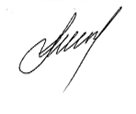 ВрИО начальника 5 НИЦ                                                                          К.Д. Моськин21 августа 2023Исп. Шароватов А.А.8 (495) 983 65 48, доб. 43-46